OCSA names Jen Simonetti 2021 Women’s Coach of the YearJen Simonetti 
Jen Simonetti , Head Women’s Soccer Coach at Case Western Reserve University (CWRU), has been named the 2021 Ohio Collegiate Soccer Association (OCSA) Women’s Coach of the year.  Simonetti led the Spartans to an impressive 16-2-2 record in the fall of 2021.  The 16 wins were the most in single season, breaking the record of 13 she set in her first year at CWRU in 2019.  The Spartans finished second in the University Athletic Association (UAA) and received an At Large Bid into the NCAA tournament.  It was the third NCAA Tournament appearance for the Spartans and the second in a row under Simonetti. She led the team into the Sweet Sixteen, with wins in the first two rounds before falling to University of Chicago 2-1.   The trip to the Sweet Sixteen was the furthest that CWRU has ever advanced in the national tournament. For her efforts Simonetti and her staff were named UAA Staff of the Year and United Soccer Coaches Division VII Regional Staff of the Year. The Ohio Collegiate Soccer Association, founded in 1953, includes all divisions of College Soccer in Ohio with a membership over 100 Men’s and Women’s Soccer programs.
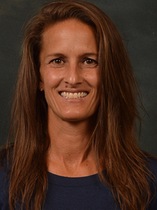 